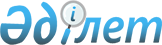 Көкпекті ауданы әкімінің 2020 жылғы 11 желтоқсандағы "Көкпекті ауданы бойынша сайлау учаскелерін құру туралы" шешіміне өзгеріс енгізу туралыАбай облысы Көкпекті ауданы әкімінің 2022 жылғы 29 желтоқсандағы № 2 шешімі. Қазақстан Республикасының Әділет министрлігінде 2022 жылғы 29 желтоқсанда № 31396 болып тіркелді
      ШЕШТІ:
      1. Көкпекті ауданы әкімінің "Көкпекті ауданы бойынша сайлау учаскелерін құру туралы" 2020 жылғы 11 желтоқсандағы № 7 шешіміне (нормативтік құқықтық актілерді мемлекеттік тіркеу тізілімінде 7990 нөмірімен тіркелген)енгізілсін:
      көрсетілген шешімнің қосымшасы осы шешімнің қосымшасына сәйкес жаңа редакцияда жазылсын.
      2. "Абай облысы Көкпекті ауданы әкімінің аппараты" мемлекеттік мекемесі Қазақстан Республикасының заңнамасында белгіленген тәртіппен:
      1) осы шешімнің Әділет министрлігінде мемлекеттік тіркелуін қамтамасыз етсін;
      2) осы шешім мемлекеттік тіркелгеннен кейін күнтізбелік он күн ішінде оның көшірмесін Көкпекті ауданының аумағында таратылатын мерзімді баспа басылымдарында ресми жариялауға жолдануын қамтамасыз етсін;
      3) осы шешімді ресми жарияланғаннан кейін Абай облысы Көкпекті ауданы әкімдігінің интернет-ресурсында орналастыруды қамтамасыз етсін.
      3. Осы шешімнің орындалуын бақылау жасайтын Абай облысы Көкпекті ауданы әкімінің аппарат басшысына жүктелсін.
      4. Осы шешім алғашқы ресми жарияланған күнінен бастап қолданысқа енгізіледі. Көкпекті ауданының сайлау учаскелері  1. № 375 сайлау учаскесі
      Орталығы: Көкпекті ауылы, көшесі Абылай Хан, үй 46 Абай облысы білім басқармасының Көкпекті ауданы білім бөлімінің "Көкпекті орта мектебі" коммуналдық мемлекеттік мекемесінің ғимараты.
      Шекаралары: Ш.Уалиханов көшесі № 1/1, 1/2, 2/1, 2/2, 3/1, 3/2, 4, 5, 6/1, 6/2, 7, 8/1, 8/2, 10/1, 10/2, 11/1, 11/2, 12, 13/1, 13/2, , 14/1, 14/2, 15, 16, 17, 19, 20, 21, 22, 24, 25, 26, 27, 29, 31, 32, 33, 34, 36/1, 36/2, 36/3, 36/4, 36/5, 36/6, 36/7, 36/8, 36/9, 36/10, 36/11, 37 үйлері;
      Кабанбай батыр көшесі № 1/1, 1/2, 1/3, 1/4, 3/1, 3/2, 3/3, 3/4, 4, 6/1, 6/2, 6/3, 6/4, 8, 10, 11, 12, 13, 14, 16, 18, 19, 20, 21, 22, 23, 26, 27, 28, 29, 32, 34, 35, 37, 38, 39, 40, 41 үйлері;
      Бармақ батыр көшесі № 2, 4, 6/1, 6/2, 6/3, 6/4, 7, 8/1,8/2, 8/3, 8/4, 8/5, 8/6, 8/7, 8/8, 9, 11, 12, 15, 16/1, 16/4, 16/6, 16/7, 16/8, 17, 19, 20, 28/1, 28/2, 28/3, 28/4,28/5, 28/6, 28/7, 28/8 үйлері.
      Абишев көшесі № 24, 26, 28/1, 28/2, 29, 30/1, 30/2, 31, 32/1, 32/2, 33/1, 33/2, 34/1, 34/2, 35/1, 35/2, 36, 37, 38/1, 38/2, 38А, 39/1, 39/2, 40/1, 40/2, 40А, 41/1, 41/2, 41А, 47, 51, 53/1, 53/2, 53/3, 53/4, 53/5, 53/6, 53/7, 53/8, 53/9, 53/10, 53/11, 53/11, 53/12, 55/1, 55/2, 59/1, 59/2 үйлері;
      Аухадиев көшесі № 10, 20, 31/1, 31/2, 33, 35/1, 35/2, 37/1, 37/2, 40/1, 40/2, 41, 43, 45 үйлері;
      Авдеев көшесі № 51, 52, 54, 55, 56, 57, 59, 60, 62, 64, 66, 67, 68, 70 үйлері;
      Маяковский көшесі № 15, 29, 31, 33, 39/1, 39/2, 39/3, 39/4, 41 үйлері;
      Тулебаев көшесі № 26/1, 26/2, 27, 29, 32/1, 32/2, 32/3, 34/1, 34/2, 35, 37, 39, 40/1, 40/2, 40/3, 40/4, 41, 42, 42А, 43, 44/1, 44/2, 45, 46/1, 46/2, 47, 48/1, 48/2, 49, 50, 51, 53 үйлері;
      Ауэзова көшесі № 34, 36, 38, 41, 43, 49, 51 үйлері;
      Толегенова көшесі № 9, 28, 29, 30, 32, 35, 37, 39, 41, 43, 44, 45, 47 үйлері;
      Аймаутов көшесі № 41, 42, 43, 44, 47 үйлері;
      Хамит Токтамышев көшесі № 10, 39, 47, 50, 60 үйлері;
      Кегенбай Би көшесі № 49, 51, 52, 54, 55, 60 үйлері;
      Пушкин көшесі № 58, 62, 76/2, 76/3, 76/4 үйлері;
      Абылайхан көшесі № 31, 33, 34, 35, 36, 41, 42/1, 42/2, 43/1, 43/2, 43/3, 43/4, 44, 50, 52, 54, 56 үйлері;
      Телевышка көшесі № 1/1, 1/2, 2/1, 2/2, 3/1, 3/2, 4/1, 4/2 үйлері;
      Абай көшесі № 1/1, 1/2, 2/1, 2/2, 3/1, 3/2, 4/1, 4/2, 5, 6, 8/1, 8/2, 10/1, 10/2, 13/1, 13/2, 14, 15/1, 15/2, 16, 17/1, 17/2, 19/1, 19/2, 21/1, 21/2, 22, 23, 24, 25, 26, 27, 28, 29, 30, 31, 32, 33, 34, 37, 39, 41/1, 41/2, 41/3, 43, 45, 47 үйлері. 2. № 376 сайлау учаскесі
      Орталығы: Көкпекті ауылы, көшесі Құдайберген Нұрғалиев, үй 14 Абай облысы білім басқармасының Көкпекті ауданы білім бөлімінің "Ж.Шайжүнісов атындағы орта мектебі" коммуналдық мемлекеттік мекемесінің ғимараты.
      Шекаралары: Ш.Уалиханов көшесі № 38, 39, 39А, 39Б, 40, 41, 42, 44, 45, 46, 48, 49, 50, 51, 52, 53, 54, 55, 56, 57, 59, 60, 61, 62, 63, 66, 67, 69, 76, 78, 81, 82, 84, 85, 86/1, 86/2, 87, 88, 89/1, 89/2, 90/1, 90/2, 91/1, 91/2, 93 үйлері;
      Кабанбай батыр көшесі № 42/1, 42/2, 44, 45, 46, 47, 48/1, 48/2, 48/3, 49, 51, 52/1, 52/2, 53, 54/1, 54/2, 58, 60, 63, 64, 65, 66, 68/1, 68/2, 70, 71, 71А, 72, 73/1, 73/2, 74, 75, 76/1, 76/2, 77, 78/1, 78/2, 79/1, 79/2, 80/1, 80/2, 82/1, 82/2, 83/1, 83/2, 84, 85/1,85/2, 86, 87/1, 87/2, 88, 89/1, 89/2, 90/1, 90/2, 91/1, 91/2, 92/1, 92/2, 93/1, 93/2, 94/1, 94/2, 95/1, 95/2, 97/1, 97/2, 99/1, 99/2, 100/1, 100/2, 102/1, 102/2, 104/1, 104/2 үйлері;
      Бармақ батыр көшесі № 30/1, 30/2, 30/3, 30/4, 30/5, 30/6, 30/7, 30/9, 30/10, 30/11, 30/12, 30/13, 30/14, 30/15, 30/16, 30/17, 30/18, 34/1, 34/2, 34/3, 34/4, 34/5, 34/6, 34/7, 34/8, 34/9, 34/10, 34/12, 34/13, 34/14, 34/15, 34/16, 34/17, 34/18 , 35, 36/1, 36/1, 36/2, 36/5, 36/6, 36/7, 36/8, 36/9, 36/10, 36/11, 36/12, 36/13, 36/14, 36/15, 36/16, 36/17, 38/1, 38/2, 39/1, 39/2, 40/1, 40/2, 41, 42/1, 42/2, 43, 44/1, 44/2, 45, 47, 49, 50/1, 50/2, 51/1, 51/2, 53/1, 53/2, 55/1, 55/2, 62/1, 62/2 көшесі;
      Құдайберген Нұрғалиев көшесі № 4, 5/1, 5/2, 5/3, 5/4, 5/5, 5/6, 5/7, 5/8, 5/9 ,5/10, 5/11, 5/12, 5/13, 5/14, 5/15, 5/16, 5/17, 5/18, 5/19, 5/20, 5/21, 5/22, 5/23, 5/24, 5/25, 5/26, 5/27, 5/28, 5/29, 5/30, 5/31, 5/32, 5/33, 5/34, 5/35, 5/36, 6, 6А, 6Б, 8, 9, 10/1, 10/2, 11/1, 11/2, 12 үйлері;
      Восточная көшесі № 14/1, 14/2, 19 үйлері;
      Отыншы Әлжанов көшесі № 5, 7, 14, 20, 26/1, 26/2, 28, 29, 30, 36/1, 36/2, 37/1, 37/2, 38/1, 38/2, 38/3, 38/4, 38/5, 38/6, 38/7, 38/8, 38/9, 38/10, 38/11, 38/12, 38/13, 38/14, 38/15, 38/16, 39/1, 39/2 , 39/3, 39/3, 39/4, 39/5, 39/6, 39/7, 39/8, 39/9, 39/10, 39/11, 39/12, 39/13, 46 үйлері;
      Сейфуллин көшесі № 7, 24, 26, 32 үйлері;
      Авдеев көшесі № 51, 52, 54, 55, 56, 57, 59, 60, 62, 64, 66, 67, 68, 70 үйлері;
      Ыргызбай көшесі № 8, 10, 17, 19, 21/1, 21/2, 22, 29, 31, 33, 34/1, 34/2, 34/3, 36/1, 36/2, 37, 38/1, 38/2, 39, 40, 41 үйлері;
      Болганбай көшесі № 34, 48 үйлері;
      Бейсенбаев көшесі № 1/1, 1/2, 2/1, 2/2, 3/1, 3/2, 4/1, 4/2, 5/1, 5/2, 6/1, 6/2, 7/1, 7/2, 8/1, 8/2, 9, 10/1, 10/2, 11 үйлері;
      Фахрутдинов көшесі № 1, 2/1, 2/2, 2А, 3, 41, 4/2, 5, 7, 9 үйлері;
      Больничный городок көшесі 1/2, 1/3, 1/4, 1/5, 1/6, 1/7, 1/8, 2/2, 2/3, 2/4, 2/5, 2/6, 2/7, 2/8, 3/1, 3/2, 3/3, 3/4, 3/5, 3/6, 3/7, 3/8, 4/1, 4/2, 4/3, 4/4, 4/5, 4/6, 4/7, 4/8, 5/1, 5/2, 5/3, 5/4, 5/5, 5/6, 5/7, 5/8, 6/1, 6/2, 6/3, 6/4, 6/5, 6/6, 6/7, 6/8 үйлері;
      Абай көшесі № 48, 49, 50, 52/1, 52/2, 54, 56, 57, 58/1, 58/2, 60, 62, 63, 65/1, 65/2, 65/3, 65/4, 65/5, 65/6, 65/7, 65/8, 65/9, 65/10, 65/11, 65/12, 67, 68, 68А, 69/1, 69/2, 70, 71, 72, 73, 74 үйлері. 3. № 377 сайлау учаскесі
      Орталығы: Көкпекті ауылы, көшесі Қалихан Алтынбаев, үй 6, Абай облысы білім басқармасының Көкпекті ауданы білім бөлімінің "Балерке" бөбекжай-балабақшасы" мемлекеттік коммуналдық қазыналық кәсіпорнының ғимараты.
      Шекаралары: Саяхимов көшесі № 5, 6, 7, 8, 9, 10, 11, 12/1, 12/2, 13, 14, 15, 16, 17, 18, 19, 20, 21, 22, 23, 25, 26/1, 26/2, 27, 28/1, 28/2, 29, 30/1, 30/2, 31, 32/1, 32/2, 33/1, 33/2, 34/1, 34/2, 35, 36/1, 36/2, 38/1, 38/2, 40/1, 40/2, 42/1, 42/2, 44, 46/1, 46/2, 48/1, 48/2, 50/1, 50/2, 52/1, 52/2 үйлері;
      Байтұрсынов көшесі № 1, 2, 3, 4/1, 4/2, 5, 6, 7, 8, 9, 10, 11, 12, 13/1, 13/2, 15, 16, 17, 18/1, 18/2, 19/1, 19/2, 20, 21/1, 21/2 үйлері;
      Би Боранбай көшесі № 1, 3, 4/1, 4/2, 5, 6/2, 6/3, 6/4, 7, 9/1, 9/2, 10/1, 10/2, 11, 12, 13/1, 13/2, 14, 15, 16, 17/1, 17/2, 18, 19, 20, 21, 22, 23, 24, 25, 26/1, 26/2, 28, 29, 31, 33/1, 33/2, 34, 35/1, 35/2, 36, 37, 38, 39/1, 39/2, 40, 42, 47, 49 үйлері;
      Желтоқсан көшесі №1/1, 1/3, 1/4, 2/1, 2/2, 2/3, 3/1, 3/2, 3/3, 4/1, 4/2, 5/2, 5/3, 6/1, 6/2, 6/3, 7, 8, 9/1, 9/2, 10/1, 10/2, 11, 12/1, 12/2, 13, 14, 15, 16, 19, 20, 21, 22, 23, 24/1, 24/2, 26, 28, 30, 32, 34, 36, 38 үйлері;
      А. Кушумбаев көшесі № 1/1, 1/2, 2, 3/1, 3/2, 4, 5, 6, 7, 8, 9, 10, 11, 12, 13, 14, 15, 16, 18, 20, 21/1, 21/2, 23/1, 23/2, 24, 25/1, 25/2, 27, 29, 31,33 үйлері;
      Тәуелсіздік көшесі №1, 2, 3, 4, 5, 6, 7, 8/1, 8/2, 9, 10/1, 10/2, 11, 12, 13, 14, 15, 16, 18, 20/1, 20/2, 21, 22, 23, 24, 25, 26, 27/1, 27/2, 28/1, 28/2, 29, 33 үйлері;
      Нұр-Сұлтан көшесі № 1/1, 1/2, 2, 3/1, 3/2, 4/1, 4/2, 5/1, 5/2, 6/1, 6/2, 7/1, 7/2, 8/1, 8/2, 9/1, 9/2, 10/1, 10/2, 11/1, 11/2 үйлері;
      Қалихан Алтынбаев көшесі № 1, 2/1, 2/2, 3, 5, 7, 9, 11, 13/1, 13/2, 15/1, 15/2, 15/3, 15/4, 17/1, 17/2 үйлері;
      Ж. Шәйжүнісов көшесі № 1, 2, 3, 4, 5/1, 5/2, 6/1, 6/2, 6/3, 6/4, 6/5, 6/6, 6/7, 7, 8, 9, 10, 11/1, 11/2, 12, 13, 14, 15, 16, 17, 18, 19, 20 үйлері;
      Константинов көшесі №1, 2, 3/1, 3/2, 4/1, 4/2, 5/1, 5/2, 6, 7, 8, 10/1, 10/2, 14, 22 үйлері. 4. № 378 сайлау учаскесі
      Орталығы: Көкпекті ауылы, көшесі К. Бакин, ғимарат 27, "Абай облысы Көкпекті ауданының мәдениет, тілдерді дамыту, дене шынықтыру және спорт бөлімі" мемлекеттік мекемесінің "Бос уақыт орталығы" коммуналдық мемлекеттік қазыналық кәсіпорнының ғимараты.
      Шекаралары: Кенесары Бакин көшесі № 1, 2/1, 2/2, 3, 4, 5, 6, 7, 8, 9, 10, 12, 13, 14, 20, 24/1, 24/2, 25, 27, 29, 31, 32, 33, 34, 37, 38, 39, 40, 41 үйлері;
      Раев көшесі № 2, 3, 5, 7, 8, 10, 12, 13, 14, 15, 16, 18, 19, 21, 22, 24, 29, 31, 32, 33, 37, 41/1, 41/2, 45, 46, 47, 48, 49, 69, 71, 73 үйлері;
      Жұмабаев көшесі № 1/1, 1/2, 2, 3, 4, 5, 6, 7, 8, 9, 10, 11, 12, 13, 14, 15, 17, 18, 19, 20, 21, 22, 23, 24, 26, 27, 28, 29, 30, 32, 35, 39/1, 39/2, 40, 41, 42/1, 42/2, 43/1, 43/2, 44, 45, 46, 47, 48, 49, 50, 53, 72, 80, 85, 87, 89, 91, 92 үйлері;
      Ұлы дала елі көшесі № 1, 3, 4, 5, 6, 7, 8, 9, 12, 13, 15, 17, 19, 21/1, 21/2, 24, 30, 31, 35, 37, 38, 39, 40, 41, 42, 43/1, 43/2, 44/1, 44/2, 46, 50, 56, 57, 58, 60, 61, 62, 63, 64, 65, 66, 68, 69, 71, 78, 89, 95, 97 үйлері;
      Шериаздан көшесі № 1/1, 1/2, 2, 3, 5, 6, 7, 8, 9, 10, 11, 12/1, 12/2, 14, 15, 16, 17, 19, 20, 24, 25, 26, 28, 29, 30, 33, 36, 37, 39, 40/1, 40/2, 40/3, 40/4, 41, 42/1, 42/2, 42/4, 42/5, 42/6, 42/7, 42/8, 43, 45, 46, 47, 48, 49/1, 49/2, 50, 51, 52, 53, 54, 55, 56, 58, 62, 63/2, 63/3, 64, 65, 66, 67, 68, 69, 70, 71, 77, 79, 81, 85, 89, 91, 91А, 93, 99, 101, 103 үйлері;
      Авдеев көшесі № 1, 7, 9, 10, 11, 12, 14, 15, 16, 17, 18, 19, 20, 22, 23, 29, 35, 36, 37, 38, 39, 40, 41, 42, 43, 44, 45, 46, 47, 48, 49, 50 үйлері;
      Цепура көшесі № 1, 2/1, 2/2, 3/1, 3/2, 4, 4А, 5, 6, 7, 8, 9, 10, 11, 12, 13, 14, 15, 16, 17, 18, 19, 20, 21, 22, 23, 24, 25, 27, 28, 29, 31, 32, 33/1, 33/2, 33/3, 33/4, 35, 37, 39, 40, 41, 43, 45, 47, 49, 51, 53 үйлері;
      Братская көшесі № 1, 1А, 2/1, 2/2, 3/1, 3/2, 4/1, 4/2, 5, 7, 8, 9, 10, 11, 13, 14/1, 14/2, 16/1, 16/2, 17, 18/1, 18/2, 19, 20/1, 20/2, 22/1, 22/2, 23, 24, 25/1, 25/2, 27, 28, 29, 31, 32, 34, 35, 36, 37, 38, 39, 40, 41, 42, 44, 45/1, 45/2, 46, 50, 52 үйлері;
      Абишев көшесі №15, 17, 19 үйлері;
      Пушкин көшесі № 1, 6, 11, 12/1, 12/2, 16 үйлері;
      Аймаутов көшесі № 8, 24, 35 үйлері;
      Ыбырай Алтынсарин көшесі № 17, 34, 41/1, 41/2, 45, 47, 48, 49 үйлері;
      Әуезов көшесі № 6, 9, 16/1, 16/2 үйлері. 5. № 379 сайлау учаскесі
      Орталығы: Ажа ауылы, көшесі 1, үй 8, Абай облысы білім басқармасының Көкпекті ауданы білім бөлімінің "Романовка негізгі мектебі" коммуналдық мемлекеттік мекемесінің ғимараты.
      Шекаралары: Ажа ауылы № 1 көшесі № 1, 3, 5, 6, 7, 8, 10, 11, 12, 14, 15, 15А, 19, 20, 22, 23, 24, 25, 26, 27, 28, 30, 31, 33, 34, 35, 36, 37, 38, 39, 41, 43, 46, 47, 48, 50, 51, 52, 53, 54, 55, 56, 57, 58, 59, 60, 62, 62А, 63, 64, 65, 102 үйлері;
      Ұзын-Бұлақ ауылы № 1 көшесі № 2, 3, 5, 6, 12, 14, 17, 25, 26, 29, 36, 39, 40, 41,49, 55, 56, 57, 68 үйлері. 6. № 380 сайлау учаскесі
      Орталығы: Толағай ауылы, көшесі 1, құрылыс 11, Абай облысы білім басқармасының Көкпекті ауданы білім бөлімінің "Куйбышев атындағы негізгі мектебі" коммуналдық мемлекеттік мекемесінің ғимараты.
      Шекаралары: № 1 көшесі № 1, 2, 7, 9, 10, 11, 13, 15, 16, 18, 20, 22, 23, 25, 27, 31, 32, 40, 41, 42, 44, 48, 49, 51, 52, 53, 55, 56, 58, 61, 64, 69, 71, 72, 74, 79, 80, 82,84, 85 үйлері. 7. № 381 сайлау учаскесі
      Орталығы: Шәріптоғай ауылы, көшесі 1, ғимарат 9, Абай облысы білім басқармасының Көкпекті ауданы білім бөлімінің "Шәріптоғай негізгі мектебі" коммуналдық мемлекеттік мекемесінің ғимараты.
      Шекаралары: № 1 көшесі № 1А, 2, 3, 4, 5, 6, 7, 8, 9, 10, 11, 12, 13, 14, 15, 16, 18, 20, 21, 22, 23, 24, 25, 26, 27, 29, 30, 31, 32, 33, 35/1, 35/2, 36, 38, 39, 40, 41, 43, 44, 45, 47, 48, 49, 50, 51, 52, 53, 54, 56/1, 56/2, 57, 58, 59, 60, 62, 63, 64, 65, 66, 67, 68, 70, 71, 72, 73, 74, 76, 77, 78, 79, 80, 81, 82, 84 үйлері. 8. № 382 сайлау учаскесі
      Орталығы: Үлкенбөкен ауылы, Болғанбаев көшесі, 3 үй, ауылдық клуб ғимараты.
      Шекаралары: Әлихан Бөкейхан көшесі № 1, 2, 3, 4, 5, 6, 7, 8, 9, 10,12,13, 14, 17, 19, 20, 21, 22, 26 үйлері;
      Осипов көшесі № 1, 2, 4, 8, 11, 12, 14, 18, 19, 21, 22, 24, 25, 27, 28, 28А, 31, 32, 34, 36, 38, 39, 41, 43, 44, 45, 47, 48, 52, 52А, 56, 56А, 57, н/ж, 64, 66, 67, 69, 74 үйлері;
      Тәуелсіздік көшесі № 3, 4, 5, 6, 10, 13, 15, 17, 20, 24, 33, 38, 39, 42, 43, 45, 59, 62, 71, 72, 73, 76, 77 үйлері;
      Қали Жолжақсынов көшесі № 2, 3, 5, 6, 9, 10, 11, 15, 17, 18, 21, 29, 34, 34А, 35, 36, 36А, 36Б, 39Б, 41, 43, 49, 50, 53, 54, н/ж үйлері;
      Пушкин көшесі № 1, 2, 3, 6, 7, 8, 9, 19, 20, 21, 22, 23, 34, 35, 36, 37 үйлері;
      Достық көшесі № 4, 6, 7, 8, 9, 10, 11, 12, 14, 15, 16, 17, 18, 19, 20, 21, 22, 23, 24, 25, 27, 28, 29, 30, 31, 32, 33, 34 үйлері;
      Желтоқсан көшесі № 3, 4, 5, 6, 7, 8, 9, 10, 11, 15, 16, 17, 18, 19, 21, 22, 23 үйлері;
      Шоқан Уәлиханов көшесі № 1, 2, 3, 4, 5, 6, 7, 8, 9, 10, 11, 12, 13, 17, 18, 19, 20, 21, 22, 23, 24, 25, 26, 27, 28, 29, 32, 33, 34, 35, 36 үйлері;
      Бастау көшесі № 1, 2, 3, 4, 5, 6, 7, 8, 9, 10, 11, 12, 13, 14, 15, 16, 17, 18, 19, 20, 21, 22, 23, 24, 25, 29, 30, 31 үйлері;
      Қазбек би көшесі №1, 2, 3, 4, 5, 6, 7, 8, 11, 12, 13, 14, 15, 16 үйлері;
      Жамбыл көшесі № 1, 2, 3, 4, 5, 6, 7, 8, 9 үйлері;
      Новостройка көшесі № 1, 2, 3 үйлері;
      Абай көшесі № 1, 2, 4, 5, 6, 7, 8, 10, 11, 12, 13, 14 үйлері;
      Константинов көшесі № 1, 2, 3, 4, 5, 6, 7, 8, 9, 11, 12, 13, 14, 15, 16, 17, 18, 19, 20, 21, 22 үйлері;
      Бейбітшілік көшесі № 1, 2, 3, 4, 5, 6, 7, 8, 9, 10, 11, 13, 14, 15 үйлері;
      Воропаев көшесі № 1, 2, 3, 4, 5, 6, 7, 8, 9, 13, 14, 15, 16, 17, 18, 19, 20, 21 үйлері;
      Төле би көшесі № 1, 2, 3, 4, 5, 6, 10, 11, 12 үйлері;
      Кенесары көшесі № 2, 3, 4, 5, 6, 7, 8, 9, 10, 11, 12, 13, 14, 15, 16, 17, 18, 19 үйлері;
      Қасым Қайсенов көшесі № 1, 2, 3, 4, 5, 6, 7, 8, 9, 10, 11, 12, 16, 17 үйлері;
      Қабанбай батыр көшесі № 2, 3, 4, 6, 7, 8, 9, 10, 11, 12, 13, 14, 15, 16, 17, 18, 19, 20, 21, 22, 23, 24, 25, 26 үйлері;
      Сатпаев көшесі № 1, 2, 3, 4, 5, 6, 7, 8, 9, 17, 18, 19, 20, 21, 22, 23, 24, 25 үйлері;
      Племстанция № 1 үй.
      Тентек № 1, 2, 3 үйлері. 9. № 383 сайлау учаскесі
      Орталығы: Ақтас ауылы, бұрынғы мектеп ғимараты.
      Шекаралары: Ақтас ауылы 25 үй. 10. 384 сайлау учаскесі
      Орталығы: Жансары ауылы, бұрынғы мектеп ғимараты.
      Шекаралары: Жансары ауылы 29 үй. 11. № 385 сайлау учаскесі
      Орталығы: Преображенка ауылы, Заречная көшесі, н/ж, мәдениет үйінің ғимараты.
      Шекаралары: Предгорная көшесі № 1, 1А, 2, 3, 3А, 4, 5, 6, 8, 9, 11, 16, 17, 18, 20, 21, 22, 23, 25, 26, 28, 30, 38, 46, 50, 52, 53, 54, 68, 69, 70 үйлері;
      Тәуелсіздік көшесі № 1, 1А, 2, 3, 4, 5, 6, 7, 8, 9, 10, 11, 12, 13, 14, 15, 17, 18, 19, 20, 21, 22, 23, 24, 25, 26, 27, 28, 29, 30, 31, 32, 33, 34, 35, 36, 37, 38, 39, 40, 41, 42, 43, 44, 45, 46, 47, 52, 53, 54, 55, 57, 58, 59, 60, 61, 62, 64, 65, 66, 67, 68, 69, 70, 71, 73, 74, 75, 76, 77, 78, 79, 80, 81, 82, 83, 84, 85, 86, 88, 89, 90, 91, 92, 93, 94, 95, 96, 97, 98, 99, 100, 102, 103, 104, 106, 107, 108, 109, 110, 111, 112, 113, 115, 118, 119, 120, 122, 123, 124, 125, 126, 129, 130, 131, 132, 133, 134, 135, 136, 137, 138, 139, 140, 141, 143, 144, 145, 146, 148, 149, 150, 151, 152, 153 үйлері;
      Береговая көшесі № 1, 2, 3, 4, 5, 6, 6А, 7, 7А, 8, 9, 9Б, 10, 11, 12, 13, 14, 16, 18, 19, 20, 21, 22, 23, 26 үйлері;
      Достық көшесі № 1, 2, 3, 4, 5/3, 7, 8, 9, 10, 11, 11А, 12, 13, 14, 15, 16, 17, 18, 20, 21, 22, 23, 24, 24А, 25, 26, 28, 29, 30, 32, 33, 34, 35, 36, 37, 38, 39, 40, 41, 43, 45, 46, 47, 48, 49, 50, 51, 52, 53, 54, 55, 56, 56А, 58, 59, 59А, 60, 63, 64, 65, 66, 67, 69, 70, 72, 73, 75, 76, 77, 77А, 79, 80, 81, 83, 85, 86, 87, 89, 89А, 103, 107, 109, 110, 111 үйлері;
      Абай көшесі № 1, 3, 3А, 4, 8, 10, 14, 15, 15А, 16, 18, 19, 20, 22, 24, 26, 27, 28, 29, 30, 31, 32, 35, 36, 37, 38, 39, 41, 42, 43, 45, 46, 47, 49, 50, 51, 52, 53, 55, 56, 57, 59, 61 үйлері;
      Садовая көшесі № 1, 2, 2А, 2В, 3, 4, 5, 6, 8, 9, 11, 12, 14, 15, 16, 17, 18, 19, 22, 25, 27, 29, 32, 33, 34, 35, 37, 39, 40, 41, 42, 43, 44, 45, 46, 47, 50, 52, 54, 59, 65, 67, 72, 74 үйлері;
      Заречная көшесі № 1, 4, 4А, 6, 8, 9, 11, 14, 15, 16, 17, 18, 20, 22, 24, 25, 26, 28, 32, 34, 36, 38, 40, 42, 44, 46, 48, 52, 54, 56 үйлері;
      Гагарин көшесі № 1, 2, 3, 3А, 5, 6, 7, 9, 10, 12, 14, 15, 17, 20, 22, 23, 24, 25 үйлері. 12. № 386 сайлау учаскесі
      Орталығы: Черноярка ауылы, ауылдық клуб ғимараты.
      Шекаралары: Черноярка ауылы 26 үй. 13. № 387 сайлау учаскесі
      Орталығы: Үкіліқыз ауылы, ауылдық клуб ғимараты.
      Шекаралары: Үкіліқыз ауылы 75 үй. 14. № 388 сайлау учаскесі
      Орталығы: Теректі ауылы, Мұқағали Мақатаев көшесі, 1 үй, Абай облысы білім басқармасының Көкпекті ауданы білім бөлімінің "Қ.Аухадиев атындағы орта мектебі" коммуналдық мемлекеттік мекемесінің ғимараты.
      Шекаралары: Бөгенбай батыр көшесі № 1, 3, 4, 6, 8, 9, 11, 13, 14, 14а, 15, 15/1, 16, 17, 18, 19, 20, 21, 22, 23, 28, 29, 30, 31, 32, 33, 34, 35, 36, 37, 39, 40, 43, 44, 45, 47, 50, 51, 52, 53, 55, 56, 56Б, 59, 61, 62, 63, 64, 65, 65А, 67, 73, 74, 75, 76, 79, 80, 204 үйлері;
      Бірлік көшесі № 1, 2, 4, 5, 7, 8, 9, 13, 14, 17, 18, 20, 21, 22, 25, 26, 27, 27А, 28, 29, 30, 31, 32, 33, 35, 43/1, 78 үйлері;
      Қасым Аманжолов көшесі № 1, 2, 3, 4, 5, 6, 7, 8, 9, 10, 12, 13, 14 үйлері;
      Шәмші Қалдаяков көшесі № 1, 2, 3, 5, 6В, 8, 9, 12, 13, 15, 17, 18, 19, 20, 21, 22 үйлері;
      Маметек көшесі № 1, 2, 3, 5, 6, 7, 9, 10, 11, 12, 13, 15, 16, 17, 21, 23, 27, 31, 33, 35, 37 үйлері;
      Мұқағали Мақатаев көшесі № 3, 6, 11 үйлері;
      Ақсуат көшесі № 4, 6, 7, 8, 9, 11, 12А, 12В, 13, 14 үйлері;
      Тереңсай көшесі 5 үй. 15. № 389 сайлау учаскесі
      Орталығы: Қызыл - Жұлдыз ауылы, бұрынғы мектеп ғимараты.
      Шекаралары: Көктал көшесі 6 үй;
      Өрнек көшесі 6 үй. 16. № 390 сайлау учаскесі
      Орталығы: Шұғылбай ауылы, Ш.Уәлиханов көшесі, ғимарат 1, Абай облысы білім басқармасының Көкпекті ауданы білім бөлімінің "І.Жансүгіров атындағы орта мектебі" коммуналдық мемлекеттік мекемесінің ғимараты.
      Шекаралары: Маметов көшесі № 1, 2, 3, 4, 6, 7, 8, 11, 16, 18, 19, 30, 34, 35, 45, 47, 51, 54, н/ж, 60, 62, 64, 70 үйлері;
      Сатпаев көшесі № 2, 9, 12, 13, 15, 19, 23, 25, 39, 41, 51 үйлері;
      Саяхимов көшесі № 1, 3, 5, 8, 9, 11, 12, 15, 14, 17, 18, 19, 21, 23, 26 үйлері;
      Ш.Уәлиханов көшесі № 2, 3, 5, 6, 9, 10, 16, 18,19, 20, 21, 22, 23, 26, 31, 32, 33, 36, 37, 38, 39, 40, 42 үйлері;
      Сейфуллин көшесі № 1, 2, 3, 4, 11, 12, 13, 14, н/ж үйлері;
      Майлин көшесі № 3, 4 үйлері;
      Шәкәрім көшесі № 1, 2, 3, 5 үйлері;
      Абай көшесі № 1, 5, 7, 8, 10, 12 үйлері;
      Бокин көшесі № 1, 3, 5, 14, 21, 25, 26, 28 үйлері. 17. № 391 сайлау учаскесі
      Орталығы: Мелитополь ауылы, бұрынғы медициналық пункт ғимараты.
      Шекаралары: Мелитополь ауылы 20 үй. 18. № 392 сайлау учаскесі
      Орталығы: Үлгілімалшы ауылы, Жамбыл көшесі, 17 үй, ауылдық клуб ғимараты.
      Шекаралары: Қаптағай Батыр көшесі № 2, 3, 5, 6/1, 7, 8, 9, 11, 12, 13, 14, 15, 16 үйлері;
      Жамбыл көшесі № 1, 3, 4, 6, 7, 8, 9, 11, 12, 13, 15, 16,17 үйлері;
      Мәметек би көшесі № 1, 2, 3, 4, 5, 6, 7, 8, 9, 10, 12, 13, 14, 15, 17, 18, 19 үйлері;
      Ырыс көшесі № 1, 2, 3, 6, 7, 8, 9, 10, 11, 13, 14, 15, 16, 18, 19, 20, 21, 22, 23, 24, 25/1, 26, 27, 28, 30, 31, 37 үйлері;
      Сейфуллин көшесі № 1, 2, 3, 4, 5, 6, 7, 8, 9, 11, 12, 13, 14, 15, 16, 17, 18, 19, 20, 21, 22, 26, 44 үйлері;
      Т. Әубәкіров көшесі № 2, 3, 8, 9, 10, 12, 14, 15, 16 үйлері;
      М. Мәметова көшесі № 1, 2, 3, 4, 5, 7, 8, 9, 10, 11 үйлері;
      Қойгелді көшесі № 1, 2, 3, 4, 6, 9, 10 үйлері;
      Саяхимов көшесі № 1, 2, 3, 4, 7, 8, 9, 11, 13, 14, 15, 16, 18 үйлері;
      Көкжал Барақ көшесі № 1, 2, 3, 5, 6, 7, 8, 9/1, 10/1, 11/1, 12/1, 14, 15/1, 16/1, 17, 18, 19, 20, 21, 22, 23, 24, 25, 26, 27, 28, 29, 30, 31, 32, 33, 34, 35, 36, 37, 38, 39, 40, 41,42,43 үйлері;
      Абылайхан көшесі № 1, 2, 3, 4, 5, 14, 16 үйлері;
      Қабанбай батыр көшесі № 1, 2, 3, 4, 5, 6, 7, 8, 9, 10, 11, 13а, 14, 15 үйлері;
      Даулетбай 1 үй. 19. № 393 сайлау учаскесі
      Орталығы: Нұра ауылы, бұрынғы мектеп ғимараты.
      Шекаралары: Нұра ауылы 25 үй. 20. № 394 сайлау учаскесі
      Орталығы: Сүлеймен ауылы, бұрынғы мектеп ғимараты.
      Шекаралары: Сүлеймен ауылы 31 үй. 21. 395 сайлау учаскесі
      Орталығы: Мамай ауылы, көшесі 1, үй 2, Абай облысы білім басқармасының Көкпекті ауданы білім бөлімінің "Амангелді атындағы орта мектебі" коммуналдық мемлекеттік мекемесінің ғимараты.
      Шекаралары: Мамай ауылы 71 үй. 22 . № 396 сайлау учаскесі
      Орталығы: Көкжайық ауылы, Ауэзова көшесі, 43 үй, ауылдық клуб ғимараты.
      Шекаралары: Абай көшесі № 3, 5, 8, 13, 19, 24/1, 24/2, 28, 29/1, 30/1, 30/2, 31, 32, 33, 34, 35, 36, 37, 38, 39, 40 үйлер;
      Б. Момышұлы көшесі № 1, 2, 3, 4, 5, 7, 9, 11, 13, 14, 15, 16, 17, 18, 19, 20, 21 үйлер;
      Авдеев көшесі № 1, 2, 3, 4, 5, 8, 10, 12, 13, 14, 15, 16, 17, 18, 19, 20, 21, 23, 25 үйлер;
      Алаш Орда көшесі № 1, 2, 3, 4, 5, 8, 10, 12, 13, 14, 15, 16, 17, 18, 19, 20, 21, 23, 25 үйлер;
      Чайковский көшесі № 1, 2, 3, 5, 6, 8, 9, 10, 11, 12, 13, 14, 15, 16, 17, 18, 19, 20, 21, 22, 23, 24, 25, 26, 27, 28, 29, 30, 31, 32, 33, 34, 35, 36, 37, 38, 39, 40, 41, 42, 43, 44, 45, 46, 47, 48, 50, 51, 52, 53, 54, 55, 56, 57, 58 үйлер;
      Саяхимов көшесі № 1, 2, 3, 4, 5, 6, 7, 8, 9, 10, 11, 12, 13, 14, 15, 16, 17, 18, 19, 20, 21, 22, 23, 24, 25, 26, 27, 28, 29, 30, 31, 32, 33, 34, 35, 36, 37, 38, 39, 40, 41, 42, 43, 44, 45, 46, 47, 48, 49, 50, 51, 52, 53, 54, 55, 56, 57, 58, 59, 60, 61, 62, 63, 64, 65, 66, 67, 68, 69, 70, 71, 72, 73, 74, 75, 76, 77, 78, 79, 80 үйлер;
      М. Ауэзова көшесі № 1, 2, 3, 4, 5, 6, 7, 8, 9, 10, 11, 12, 13, 14, 15, 16, 17, 18, 19, 20, 21, 22, 23, 24, 25, 26, 27, 28, 29, 30 үйлер;
      Достык көшесі № 1, 2, 3, 4, 5, 6, 7, 8, 9, 10, 11 үйлер;
      Жумыскер учаскесі 5 үй;
      Талапкер учаскесі 4 үй. 23. № 397 сайлау учаскесі
      Орталығы: Қарағандыкөл ауылы, тұрғын үй ғимараты.
      Шекаралары: Қарағандыкөл ауылы 26 үй; 24. № 398 сайлау учаскесі
      Орталығы: Ақой ауылы, көшесі 1, үй 1 А, Абай облысы білім басқармасының Көкпекті ауданы білім бөлімінің "А.С.Пушкин атындағы орта мектебі" коммуналдық мемлекеттік мекемесінің ғимараты.
      Шекаралары: Ақ-ой ауылы 70 үй;
      Шекаралары: Қарамойыл ауылы 68 үй; 25. № 399 сайлау учаскесі
      Орталығы: Биғаш ауылы, көшесі Бейбітшілік, үй 10, Абай облысы білім басқармасының Көкпекті ауданы білім бөлімінің "Биғаш негізгі мектебі" коммуналдық мемлекеттік мекемесінің ғимараты.
      Шекаралары: Құмар Раев көшесі №1, 2, 3, 5, 7, 9, 10, 12, 14а, 17, 18а, 19, 22, 23а, 25, 27, 28, 29, 30, 31, 32, 37, 38, 39, 40а, 41, 42, 43, 44, 46 үйлері;
      Назарбек Саяхимов көшесі № 1, 2, 3, 4, 5, 6, 7, 8, 9, 11, 12, 13, 14, 17, 18, 19, 20, 21, 22, 23, 27, 29, 30 үйлері;
      Цепура көшесі № 3, 4, 5, 6, 11, 12, 13, 14, 16, 17, 18, 20, 21, 24 үйлері;
      Достық көшесі № 1, 2, 4, 5, 6, 7, 8, 80 үйлері;
      Бейбітшілік көшесі № 1, 3, 4 үйлері;
      Абай көшесі № 1, 2, 3, 4, 6, 10, 12 үйлері;
      Амангелді көшесі № 3, 5, 6 үйлері;
      Комсомол ауылы 24 үй.
      26. № 400 сайлау учаскесі
      Орталығы: Егінбұлақ ауылы, ауылдық клуб ғимараты.
      Шекаралары: Егінбұлақ ауылы 18 үй. 27. № 401 сайлау учаскесі
      Орталығы: Тассай ауылы, М.Төлегенов көшесі, № 62, ауылдық клуб ғимараты.
      Шекаралары: Шоқан Уәлиханов көшесі №1, 1а, 1/1, 1/2, 3, 3а, 3/1, 3/2, 4, 4/2, 5, 5/1, 7, 7а, 7б, 7/1, 7/2, 8, 9, 11/1, 11/2, 12, 12/1, 13, 13/2, 14, 14а, 16, 20, 20/1, 20 а, 21/1, 22, 22/2, 23, 24, 24/1, 25, 26, 41, 67 үйлері;
      Булгак А.Я. көшесі № 1, 2, 3, 3/1, 5, 5а, 6, 7, 7/1, 8, 8/2, 9, 11, 12а, 12, 13/1, 14, 15, 16, 17, 18, 20, 22, 23, 24, 24а, 25, 27, 28, 29 үйлері;
      М.Әуэзов көшесі № 1, 3/1, 4/2, 7, 8, 9, 10, 10/1, 11, 11а, 12, 12/1, 13/2, 16, 17, 17/3, 18, 19, 20/2, 25, 26, 27, 28/1, 29, 29а, 32/1, 34 үйлері;
      М.Төлегенов көшесі № 1, 2, 3, 3/в, 3а, 4, 4/2, 6, 7, 7/1, 7/2, 8, 8а, 9, 10, 11, 11а, 13, 13/2, 14/1, 16, 17, 19, 19/1, 20, 21, 23, 23/2, 24, 26, 28, 28а, 29, 30, 31, 31/1, 32, 32а, 32/1, 33, 34, 34/2, 34а, 35, 37/2, 38, 40/1, 41, 42/1, 44, 46, 47, 48, 50, 52, 54, 58/1, 60, 64, 64/1, 66 үйлері;
      Ғабдуллин көшесі № 1, 1/1, 2, 3/1, 6/1, 7а, 7/в, 8, 8а, 11, 11а, 12/2, 13, 14, 14а, 15, 15/1, 16, 16/2, 19, 19/1, 21, 22, 23, 24, 26, 27, 28, 28а, 30, 36/2, 39, 40/1, 41, 46/1, 46/2 үйлері;
      Абай көшесі № 1, 1а, 1/1, 2, 2/2, 3, 4, 4а, 5, 5а, 6, 11, 12а, 12/1, 13, 14, 15, 16, 17, 17а, 18, 19, 20, 20/2, 22, 22/1, 24, 24а, 25, 26, 28, 30, 31/1, 32, 33, 33/а, 34, 34/1, 35, 36, 36/2, 37, 37/3, 38, 39, 40, 40/2, 41, 41/1, 42, 42/1, 42/2, 45, 46, 47, 50, 51/1, 52, 53, 57, 59, 60, 61, 62/1, 63, 64, 65, 66, 67, 68 үйлері. 28. № 402 сайлау учаскесі
      Орталығы: Қайнар ауылы, тұрғын үй ғимараты.
      Шекаралары: Қайнар ауылы 30 үй. 29. № 403 сайлау учаскесі
      Орталығы: Ақсу ауылы, тұрғын үй ғимараты.
      Шекаралары: Ақсу ауылы 17 үй. 30. № 404 сайлау учаскесі
      Орталығы: Үшкөмей ауылы, көшесі 1, ғимарат 16, Абай облысы білім басқармасының Көкпекті ауданы білім бөлімінің "Үшкөмей бастауыш шағын жинақты мектебі" коммуналдық мемлекеттік мекемесінің ғимараты.
      Шекаралары: Үшкөмей ауылы 50 үй.
					© 2012. Қазақстан Республикасы Әділет министрлігінің «Қазақстан Республикасының Заңнама және құқықтық ақпарат институты» ШЖҚ РМК
				
Д. Оразбаев

      "КЕЛІСІЛДІ" Көкпекті аудандық аумақтық сайлау комиссиясы
2022 жылғы 29 желтоқсандағы 
№ 2 әкім шешіміне қосымша